Trader - Showground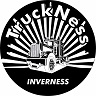 TruckNess 2020 @ DoresSaturday 13th June 2020 (Clune Farm, Dores)Opening Hours 10am – 5pmTrader Application (Non Food) Form Show FieldApplications to be submitted no later than Friday 5th June 2020. Please return your completed tender form to: TruckNess c/o 168 Smithton Park, Smithton, Inverness, IV2 7PFor trucknessinverness@gmail.comPayment can also be made by PayPalOr by using the link: paypal.me/trucknessBacs Info: Sort Code – 826518 Account = Truckness 60121335We would require all successful traders to keep litter to a minimum, to provide appropriate litter bins and use the skip that we will have on site and to keep their area clean and tidy. At the end of the day, all traders must leave their site, litter and rubbish free.  All Traders will be required to provide the relevant documentation regarding Health & Safety Policy, Risk Assessment and Insurance together with all appropriate certificates and licences. Please note: - TruckNess 2020 reserves the right to select or reject any application received at their discretion. No application will be fully booked in until payment has been made. (by Friday 5th June 2020)Any instruction issued by the Organiser or their representative on the day of the event Must be strictly adhered to.  Name of Company:Name of Company:Contact Name:Contact Name:Address:Address:Post Code:Post Code:Telephone Number:Mobile Number:Email:FAX Number:Application to trade at TruckNess 2020, Clune Farm, Dores Type of Trade * Please provide details………………………………………………… ……………………………………………………………………………..……………………………………………………………………………..Prices:Small =  3m x 3m Own Gazebo required, @ £50.00   Tick ( )Large = over 3m x 3m, plus Trailers/Vans @ £100.00      Tick (  )